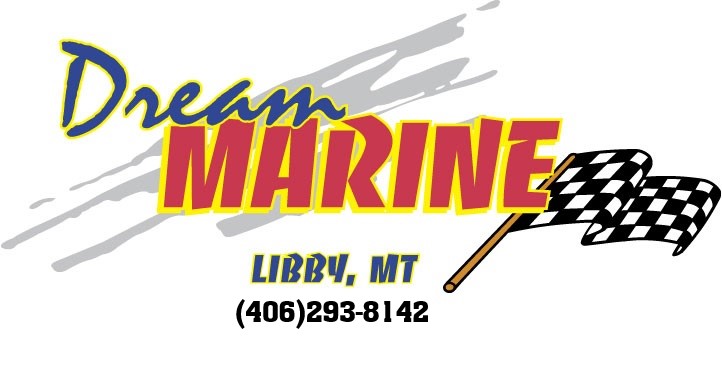 2023 DUCKWORTH 24 PACIFIC NAVIGATOR FULL SIDE PAINT, FISHERMANS INTERIOR, GRANITE FINISH SIDEWALLS,REAR TRANSOM DOOR, KNIFE AND TACKLE TRAY, HARDTOP WING DOOR, ROD HOLDERS, REAR SLEEPER SEATS, WASHDOWN PUMP, ELECTRIC TRIM TABS & SWITCH, FLOOR LIGHTS 